Муниципальное бюджетное дошкольное образовательное учреждение № 91 г. Липецка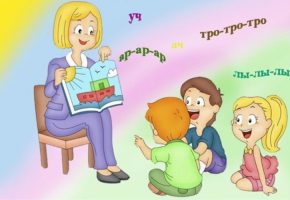 Консультация для педагогов«РЕКОМЕНДАЦИИ ПЕДАГОГА-ПСИХОЛОГА ДОУ ПО ВОСПИТАНИЮ И РАЗВИТИЮ ДЕТЕЙ С НАРУШЕНИЯМИ РЕЧИ» Подготовил:педагог-психолог А.В. Устимецг. Липецк2023 г.Задержка развития речи тяжело сказывается на общем развитии ребенка, не позволяет ему полноценно общаться и играть с ровесниками, затрудняет познание окружающего мира, отягощает эмоционально-психическое состояние ребенка. Речевая патология особенно тяжелые ее формы часто влекут за собой личностные проблемы у детей: снижают их коммуникативные возможности, препятствуют формированию адекватной самооценки, задерживают развитие познавательных способностей, одним словом препятствуют своевременной социализации детей.Однако если вовремя помочь ребенку, постоянно использовать все способы развития, активизации речи, эти серьезные проблемы можно успешно решить.Трудности, возникающие у детей с нарушениями речиСвязь речевого нарушения с другими сторонами психического развития обуславливает наличие вторичных дефектов. Так. Обладая полноценными предпосылками для овладения мыслительными операциями (сравнения, классификации, анализа и синтеза), дети с нарушениями речи могут отставать в развитии словесно-логического мышления, с трудом овладевать мыслительными операциями.В овладении словарным запасом и грамматическим строем родного языка, что задерживает процесс развития связной речи, перестройку ее форм, и, прежде всего своевременный переход от диалогической формы к контекстной.В формирования познавательной деятельности, недоразвитие эмоционально-волевой сферы. Общее недоразвитие речи сказывается на формировании у детей интеллектуальной, сенсорной и волевой сфер.Исследование функции внимания выявило, что дети с нарушениями речи быстро устают, нуждаются в побуждении со стороны экспериментатора, затрудняются в выборе продуктивной тактики, ошибаются на протяжении всей работы. У ряда детей отмечается недостаточная устойчивость внимания.Речевая недостаточность сказывается и на развитии памяти. При относительно сохранной смысловой, логической памяти у детей рассматриваемой категории по сравнению с нормально говорящими детьми заметно ниже возможности запоминания вербального   материала, продуктивность запоминания. Нередки ошибки привнесения, приторное называние предметов, картинок. Дети часто забывают сложные инструкции (трех-, четырехступенчатые), элементы и последовательность предложенных заданий.Дети отстают от нормально развивающихся сверстников в точном воспроизведении двигательного задания по пространственно-временным параметрам, нарушают последовательность элементов действия, пропускают его составные части. Несовершенство речевых умений затрудняет формирование основных функций речи - коммуникативной, познавательной, обобщающей, регулирующей.Коммуникативная функция речи является одной из наиболее ранних и способствует развитию контактности ребенка со сверстниками, развивает возможность совместной игры, что имеет большое значение для формирования адекватного поведения, эмоционально-волевой сферы и личности ребенка. Обусловленная недостатками развития языковой системы, коммуникативная деятельность детей с нарушениями речи ограничена, они неохотно вступают в контакт с взрослыми и сверстниками, не умеют четко и правильно сформулировать мысль. У них обнаруживается беспомощность при выражении мысли в связном высказывании. Речевая активность снижена, не формируется языковая способность. Неясная речь ребёнка затрудняет его взаимоотношения с окружающими людьми и не способствует активности речи.Познавательная функция речи связана с возможностью общения ребенка с окружающими. Дефекты речевого развития задерживают формирование познавательной функции речи, т.к. ребенок при помощи речи не только получает новую информацию, но и приобретает возможность ее по-новому усваивать. Ребенок часто нуждается в наглядной ситуации и ему понятна только информация, связанная со знакомыми, наглядно воспринимаемыми предметами, людьми в игровой ситуацией. Передача новых знаний, сведений, способов действий, личных переживаний затруднена.Формирование обобщающей функции связано со становлением и развитием речевой деятельности. Недостаточная речевая способность детей с нарушениями речи не дает возможность правильно воспринимать информацию и расширять ее при речевом общении с окружающими. Исследователи считают, что задержка одного компонента мышления, приводит к задержке развития другого. Ребенок не владеет в соответствии с возрастом понятиями, обобщениями, классификациями, затрудняется выполнять анализ и синтез поступающей информации.Формирование регулирующей функции речи связано с развитием внутренней речи, целенаправленного поведения, программированием интеллектуальной деятельности. При недоразвитии регулирующей функции речи действия ребенка отличаются импульсивностью, речь взрослого мало корригирует эту деятельность, ребенок затрудняется в последовательном выполнении определенных интеллектуальных операций, не замечает своих ошибок, теряет конечную задачу, переключается на несущественные раздражители, не может затормозить побочных ассоциаций.Работая с детьми, имеющими речевые нарушения, воспитателю следует учитывать:речевые недостаткипсихологические и возрастные возможности детей данной категории (неполная сформированность процессов, тесно связанных с речевой деятельностью: внимание, память, словесно-логическое мышление, пальцевая моторика и игровая деятельность)характерологические особенностиОсуществляя работу, воспитатель, помимо реализации основных и коррекционных задач связанных с развитием и закреплением речевых навыков, так же должен уделять внимание:Становлению и развитию у детей игровой деятельности;Развитию у детей внимания и памяти - процессов, тесно связанных с речью;Совершенствованию словесно-логического мышления ребенка как одной из функций речи;Развитию у детей пальцевой моторики;Эмоционально-волевой сфере (следствием нарушения речи часто становится: неуверенность, легкая возбудимость, негативизм, неспособность к длительным волевым усилиям);Обучению расслабляющим упражнениям для мышечной и эмоциональной раскованности (умение расслабляться помогает одним детям снять напряжение, другим - сконцентрировать внимание, снять возбуждение и т.п.)Совершенствование словесно-логического мышления ребенкаСловесно-логическое мышление - один из трех видов мышления - характеризуется использованием понятий, суждений и умозаключений (два других - наглядно-действенное и наглядно-образное - осуществляются, соответственно, посредством действий и образов). Оно невозможно без речи и в то же время является одной из ее функций. Иными словами, речь и мышление тесно связаны между собой и, постоянно взаимодействуя, развивают друг друга.Воспитатель должен помогать ребенку, осмысливать события и явления, искать их причины и следствия, взаимосвязь и отличительные особенности. Например, с помощью таких вопросов: Почему осенью люди теплее одеваются? Почему летом нельзя кататься на лыжах? Важно приучать ребят задумываться над тем, что они видят вокруг, что узнают из рассказов взрослых, кино, радио и телепередач. Воспитателю не следует торопиться, все тут же объяснять детям. Сначала отвечающему нужно задать наводящий вопрос, дать толчок его мысли, затем опросить других детей, выяснить всем вместе, кто же прав и только после этого самому приступать к объяснениям.Важной операцией мышления является сравнение. Наиболее полезно искать различие в сходном, и общее в различном. Неиссякаемую пищу для словесно-логических упражнений предоставляют воспитателю хорошо знакомые детям и любимые ими сказки. Полезным упражнением для развития детского мышления является отгадывание загадок. Причем хорошо знакомые детям загадки (типа "Кто его раздевает, тот слезы проливает") не несут никакой умственной нагрузки. А вот такие, например, заставят задуматься не только ребенка, но и взрослого: Два соболя хвостами друг к другу лежат. (Брови) Кругла гора, что ни шаг, то нора. (Наперсток) Естественно, что такие загадки для детей могут быть трудны. Но предложить ребенку подумать, натолкнуть его на мысль обобщающим понятием, начальным звуком в слове-отгадке, показом нескольких предметов, один из которых и есть отгадка - значит дать полезную работу мышлению.Развитие у детей внимания и памятиЕсли у ребенка нарушено внимание, то восприятие речи не может происходить в полном объеме (у детей с общим недоразвитием речи внимание нарушено примерно в 90% случаев). Из этого следует, что развитие внимания и памяти положительно сказывается на коррекции речевого недоразвития. Заниматься этим воспитателю необходимо не только на занятиях, но и во время некоторых режимных моментов.Во время сборов на прогулку можно предложить ребятам, чтобы они проверили, все ли в порядке в одежде сверстников и своей собственной (правильно ли зашнурованы ботинки, повязан шарф, все ли пуговицы застегнуты и т. п.), и посоветовали, например, Алеше, что можно еще надеть. Собираясь с детьми на музыкальное занятие, можно спросить их: "Кто за кем стоял на прошлом занятии?", "Кого похвалила Наталья?", "Кто лучше всех танцевал?" Это будет иметь и воспитательное значение. На прогулке можно поиграть с детьми в игру "Летает - не летает". Воспитатель произносит слова, обозначающие предметы или объекты (ворона, ворота, дверь, лебедь, самолет, автомат, вертолет и т. п.). Если они могут летать, дети машут руками. Если нет - приседают. По такому же принципу проводятся игры на выделение любого обобщающего понятия (овощи, одежда, деревья, транспорт, игрушки, продукты, мебель и т. п.). Задуманное обобщение можно выделять среди других слов хлопками, прыжками, приседаниями и другими действиями. Еще одно упражнение, которое можно проделать на прогулке.Воспитатель просит детей посмотреть вокруг и назвать все зеленое (деревянное, покрашенное, металлическое, живое, высокое, толстое, длинное, кирпичное и т. д.). Такое упражнение увеличивает объем внимания и его устойчивость. Помимо изложенных, полезно также проводить и традиционные, хорошо известные воспитателям игры: "Чего нет?", "Что изменилось?", "Что прибавилось?", "Разложи предметы так, как я скажу" и т.д.Развитие у детей игровой деятельностиЕсли нормально развивающимся детям достаточно лишь создать условия для игры (зону, атрибуты, спокойную обстановку), то детей с нарушениями речи и ОНР часто приходится учить играть. Игра большинства таких детей бывает процессуальной, лишенной творчества; дети не всегда умеют договариваться во время игры, распределять роли, они не в состоянии длительно играть. Игра таких детей, как правило, примитивна, не отражает действительности в полной мере, не всегда является ведущей формой деятельности, как это положено в дошкольном возрасте. Поэтому воспитателю приходится обучать детей игре. В первую очередь следует создать базу - подготовить запас знаний и впечатлений от реальной жизни. Ни в коем случае не руководить игрой, а участвуя в ней, увлекать детей, предотвращать возможные конфликты. Как показывает опыт, ведущие роли, выполняемые воспитателем, неохотно поддерживаются детьми. С гораздо большей готовностью они включаются в игру, если воспитатель играет любые второстепенные роли. А диалог, который происходит между воспитателем и любым из играющих, непроизвольно вызывает у всех детей повышенный интерес. Воспитатель играет с ними на равных! Дети легко расковываются в такой игре, становятся активнее, смелее, изобретательнее! Включаясь в игру, воспитатель должен помнить, что помимо обогащения игровой деятельности детей, желательно максимально повышать их умственную и речевую активность. Так, будут полезны вопросы воспитателя во время различных ролевых игр. ("Доктор почему Вы бинтуете мне руку?").Развитие у детей пальцевой моторикиНауке хорошо известна связь между мозговым речевым центром и развитием тонкой моторики рук. Вне занятий воспитатель может предлагать детям, у которых заметны нарушения пальцевой моторики, собирать мозаику, работать с конструктором, застегивать и расстегивать пуговицы без помощи взрослого, играть на детском пианино, собирать рассыпанные мелкие предметы и т. п. Желательно, чтобы в группе был оборудован соответствующий уголок. Здесь ребенок, которому это необходимо, всегда может выбрать игру или занятие по душе.  Совершенствование эмоционально - волевой сферы ребенкаВоспитатель должен уметь разбираться в различных негативных проявлениях поведения ребенка, вовремя заменить признаки повышенной нервозности, конфликтности или, напротив, повышенной утомляемости, истощаемости, пассивности и вялости. Правильно организованное психолого-педагогическое воздействие воспитателя в значительном большинстве случаев предупреждает появление стойких нежелательных отклонений в поведении, формирует в группе коллективные, социально приемлемые отношения.Развитию социально-эмоционального благополучия ребенка и коррекции негативных тенденций социально-эмоционального взаимодействия способствует формирование чувства внутренней устойчивости, автономности через: коммуникативные игры; упражнения на сплоченность группы; этюды на выражение страха, тревоги; рисование на различные темы и т. Как развивать волевую сферу ребенкаВоспитывать у детей мотив достижения цели: не бояться трудностей; стремление их преодолевать; не отказываться от намеченной цели.Повышать самостоятельность и ответственность ребенка: (закрепить конкретное поручение за ребенком, поощрять его выполнение; учить стихи, пересказывать сказки и рассказы).Развивать самоконтроль (использовать игры типа: "Сделай так же", "Конструирование по образцу", "Найди 5 отличий", "Да и нет, не говорите...").Чаще использовать игровую мотивацию и оценку со стороны сверстников.Развивать стремление действовать по моральным мотивам.Соблюдать постепенность в высказывании требований, так как произвольность поведения только закладывается старшем дошкольном возрасте.Развивать уверенность в себе, в своих силах с помощью создания ситуаций успеха.Педагог должен стремиться к развитию у ребенка следующих качеств и характеристик личностной сферы в области эмоций:устойчивости чувств;глубины чувств и эмоций;осознания причин появления тех или иных эмоций;проявления высших чувств: эстетических, нравственных, познавательных;эмоционального предвосхищения (осознанного ожидания успеха или неудачи).Обучение расслабляющим упражнениям для мышечной и эмоциональной раскованностиУ детей с нарушениями речи ослаблена эмоционально-волевая сфера. Они легко возбуждаются, следовательно, в одинаковой мере необходимо избавление, как от мышечной, так и от эмоциональной напряженности, которая ослабевает при достаточно полном расслаблении мышц.Умение расслабляться помогает одним детям снять напряжение, другим - сконцентрировать внимание, снять возбуждение и т.п.)Опыт показал, что расслабляющие упражнения понятны детям и достаточно результативны. Фиксируя внимание на расслаблении по контрасту с напряжением, дети учатся более полному расслаблению, это главное условие для исправления речи.